Колледжи Владикавказа 2023Все колледжи Владикавказа, училища Владикавказа и техникумы Владикавказа после 9 и 11 класса, полный список: адреса и телефоны, специальности, дни открытых дверей, подготовительные курсы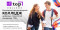 Колледж IT TOP г. ВладикавказIT колледж TOP — IT образование, каким оно должно быть! ФОРМЫ ОБУЧЕНИЯ: — для выпускников 9-11кл; — для учащихся 8-11 кл. параллельно обучению в школе. СПЕЦИАЛЬНОСТИ: — Разработка программного...переулок Станиславского, 5, Владикавказ, Республика Северная Осетия — Алания   есть дистанционное обучение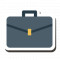 Профессиональное училище №5Дата создания организации: 1979 год.Северная Осетия - Алания республика, Владикавказ, улица Астана Кесаева, 10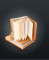 Владикавказский торгово-экономический техникумВладикавказский торгово-экономический техникум - одно из старейших государственных учебных заведений Северного Кавказа. Основан в 1921г. Имеет лицензию на право ведения образовательной деятельности...Северная Осетия - Алания республика, Владикавказ, улица Миллера, 29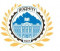 «Владикавказский ордена «Дружбы народов» политехнический техникум»Дата создания — 5 апреля 1931 года.Северная Осетия - Алания республика, Владикавказ, проспект Коста, 195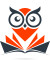 Владикавказский колледж электроникиДобро пожаловать!Республика Северная Осетия-Алания, г. Владикавказ, ул. Шмулевича, д. 41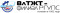 Владикавказский техникум железнодорожного транспорта - филиал РГУПСВладикавказский техникум железнодорожного транспорта является старейшим учебным заведением не только в Северной Осетии но и на всем Северном Кавказе. Основан он был 2 сентября 1902 года. Все это...Северная Осетия - Алания республика, Владикавказ, проезд Черменский, 6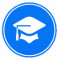 Владикавказский колледж экономики и праваДобро пожаловать в ВКЭП!г. Владикавказ, ул. Таболова, д. 8.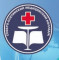 Северо-Осетинский медицинский колледжСегодня медицинский колледж размещается в 4-х этажном учебном корпусе, построенном по типовому оборудованными кабинетами, лабораториями, лекционными аудиториями. Для отработки практических навыков...Северная Осетия - Алания республика, Владикавказ, улица Павленко, 69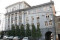 Республиканский колледж культурыРады Вас приветствовать!Северная Осетия - Алания республика, Владикавказ, улица Бородинская, 21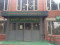 Профессиональное училище N 3Рады Вас приветствовать!Северная Осетия - Алания республика, Владикавказ, улица Ватутина, 118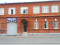 Технологический колледж полиграфии и дизайнаПрофессиональное училище №1 является одним из самых старейших училищ на Северном Кавказе. Училище было открыто 2 августа 1868 года.Северная Осетия - Алания республика, Владикавказ, улица Маркова, 42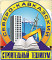 Северо-Кавказский строительный техникумГосударственное бюджетное профессиональное образовательное учреждение «Северо-Кавказский строительный техникум» (далее - Техникум) является государственным бюджетным профессиональным образовательным...Северная Осетия - Алания республика, Владикавказ, улица Галковского, 221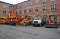 Владикавказский многопрофильный техникумДобро пожаловать!Северная Осетия - Алания республика, Владикавказ, улица Зои Космодемьянской, 56
ЧУ ДПО «Учебный центр «Профессия» на рынке образовательных услуг с 02.09.2011 года.03.10.2011 г. Министерством образования и молодежной политики Ставропольского края выдана первая лицензия на...г.Владикавказ пр.Мира 37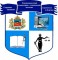 Владикавказский гуманитарно-технический колледжСохраняя традиции, стремимся в будущее!РСО-Алания г.Владикавказ, ул. Горького, д. 28